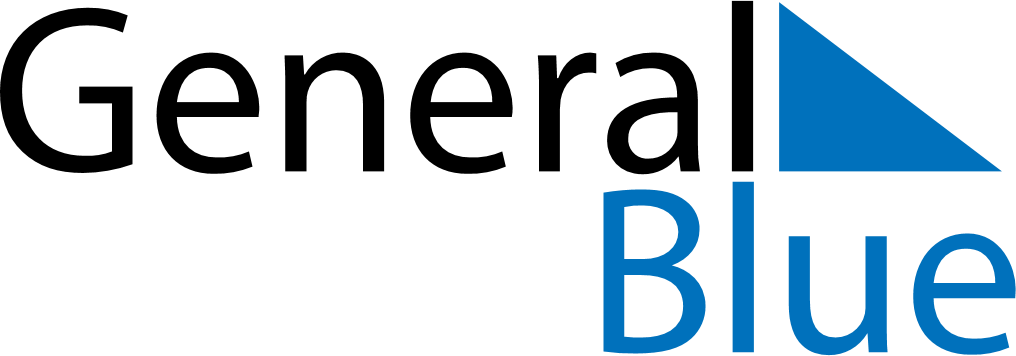 May 2018May 2018May 2018MozambiqueMozambiqueMONTUEWEDTHUFRISATSUN123456Workers’ DayMother’s Day78910111213141516171819202122232425262728293031